
Business Information Solutions, Inc. | www.askbis.com | 251-405-2555 | 21530 Professional Drive, Robertsdale, AL 36567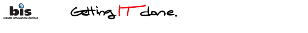 ROCKS (90 day tasks)ROCKS (90 day tasks)CRITICAL TASKS (completed by end of day)CRITICAL TASKS (completed by end of day)TO-DO LIST                                                                 Due DateTO-DO LIST                                                                 Due DateTO-DO LIST                                                                 Due Date